от  30.12.2016                                                                                                                                         № 612 О системе оплаты труда работниковмуниципального казенного учреждения культуры «Павловский культурно-досуговый центр» В соответствии с Трудовым кодексом Российской Федерации, постановлением Губернатора Владимирской области от 04.09.2008 года № 622 «Об утверждении положения о системе оплаты труда работников государственных областных учреждений культуры», постановлением Губернатора области от 08.08.2008 года № 562 «О базовых окладах (базовых должностных окладах) профессиональных квалификационных групп общеотраслевых должностей руководителей, специалистов и служащих, базовых ставках заработной платы профессиональных квалификационных групп общеотраслевых профессий рабочих» в редакции от 07.03.2014 г. № 201 п о с т а н о в л я е т:1. Утвердить Положение о системе оплаты труда работников муниципального казенного учреждения культуры «Павловский культурно-досуговый центр» согласно приложению.2. Начальнику планового финансово-экономическому отдела муниципального казенного учреждения «Павловское» разработать штатное расписание работников муниципального казенного учреждения культуры «Павловский культурно-досуговый центр». 3. Считать утратившим силу постановление главы муниципального образования Павловское Суздальского района Владимирской области от 13.07.2016 года № 286а «О системе оплаты труда работников муниципального казенного учреждения культуры «Павловский культурно-досуговый центр».4. Контроль за исполнением настоящего постановления оставляю за собой.5. Опубликовать настоящее постановление в газете «Суздальская новь» и на официальном сайте администрации муниципального образования Павловское в сети «Интернет». 6. Настоящее постановление вступает в силу со дня официального опубликования и распространяется на правоотношения, возникшие с 01.01.2017 года.Глава муниципального образования Павловское                                                                                                                              О.К. ГусеваПриложение к постановлению администрации муниципального образования Павловское                                                                                                                                       от 30.12.2016  № 612          Положение о системе оплаты труда работников муниципального казенного учреждения культуры «Павловский культурно-досуговый центр».1. Общие положения1.1. Положение о системе оплаты труда работников муниципального казенного учреждения культуры «Павловский культурно-досуговый центр» (далее - Положение) распространяется на работников  муниципального казенного учреждения культуры «Павловский культурно-досуговый центр» (далее - Учреждение).1.2. Система оплаты труда (далее - СОТ) работников Учреждения устанавливается в целях повышения:- эффективности и качества труда;- уровня реального содержания заработной платы работников Учреждения;- мотивации специалистов и руководящих работников к качественному результату труда;- кадровой обеспеченности Учреждения, в том числе путем создания условий для привлечения в отрасль высококвалифицированных специалистов.1.3. СОТ работников Учреждения устанавливается  соглашениями, локальными нормативными актами в соответствии с федеральными законами и иными нормативными правовыми актами Российской Федерации, законами и иными правовыми нормативными актами Владимирской области, настоящим Положением.1.4. Заработная плата работников Учреждения не может быть ниже установленных Правительством Российской Федерации базовых окладов (базовых должностных окладов), базовых ставок заработной платы соответствующих профессиональных квалификационных групп.1.5. Базовый оклад (базовый должностной оклад), базовая ставка заработной платы - минимальный оклад (должностной оклад), ставка заработной платы работника Учреждения, осуществляющего профессиональную деятельность по профессии рабочего или служащего, входящих в соответствующую профессиональную квалификационную группу, без учета компенсационных и стимулирующих выплат.1.6. Размер базового должностного оклада, базовой ставки заработной платы составляет для:- профессиональной квалификационной группы "Должности технических исполнителей и артистов вспомогательного состава" – 2309,00 рублей;- профессиональной квалификационной группы "Должности работников культуры, искусства и кинематографии среднего звена" – 2418,00 рублей;- профессиональной квалификационной группы "Должности работников культуры, искусства и кинематографии ведущего звена" – 3430,00 рублей;- профессиональной квалификационной группы "Должности руководящего состава учреждений культуры, искусства и кинематографии" – 5544,00 рублей;- профессиональной квалификационной группы "Общеотраслевые должности служащих первого уровня" – 2558,00 рублей;- профессиональной квалификационной группы "Общеотраслевые должности служащих второго уровня" – 2679,00 рублей;- профессиональной квалификационной группы "Общеотраслевые должности служащих третьего уровня" – 3306,00  рублей;- профессиональной квалификационной группы "Общеотраслевые должности служащих четвертого уровня" – 6142,00  рублей;- профессиональной квалификационной группы "Профессии рабочих культуры, искусства и кинематографии первого уровня" – 2129,00;- профессиональной квалификационной группы  "Общеотраслевые профессии рабочих первого уровня" – 2361,00 рублей;- профессиональной квалификационной группы "Профессии рабочих культуры, искусства и кинематографии второго уровня" – 2418,00; - профессиональной квалификационной группы "Общеотраслевые профессии рабочих второго уровня" – 2679,00. 1.7. Должностной оклад, ставка заработной платы работников Учреждения (за исключением руководителя, заместителей руководителя, художественных руководителей Учреждения) состоит из базового должностного оклада, базовой ставки заработной платы, умноженной на повышающие коэффициенты.1.8. Должностные оклады, ставки заработной платы работников Учреждения устанавливаются согласно приложению № 1 к настоящему Положению.1.9. Должностной оклад - фиксированный размер оплаты труда работника за исполнение трудовых (должностных) обязанностей определенной сложности за календарный месяц без учета компенсационных и стимулирующих выплат.Нормальная продолжительность рабочего времени в Учреждении не может превышать 40 часов в неделю.1.10. Изменение размера должностных окладов, ставок заработной платы работников Учреждения производится:- при получении образования или восстановлении документов об образовании - со дня представления соответствующего документа;- при присвоении квалификационной категории - со дня вынесения решения аттестационной комиссией.При наступлении у работника права на изменение его должностного оклада, ставки заработной платы в период пребывания его в ежегодном или другом отпуске, а также в период его временной нетрудоспособности выплата заработной платы исходя из более высокого должностного оклада, ставки заработной платы производится со дня окончания отпуска или временной нетрудоспособности.1.11. Порядок проведения аттестации работников Учреждения устанавливается распоряжением администрации муниципального образования Павловское.2. Выплаты компенсационного характера.2.1. Выплаты компенсационного характера, размеры и условия их осуществления устанавливаются соглашениями, локальными нормативными актами в соответствии с трудовым законодательством.2.2. Выплаты компенсационного характера устанавливаются к должностным окладам, ставкам заработной платы работников Учреждения.2.3. Выплаты компенсационного характера включают в себя:2.3.1. Доплата работникам за работу в Учреждении, расположенном в сельской местности ― 25 % .2.3.2. Доплата за совмещение профессий (должностей), расширение зон обслуживания, увеличение объема работ или исполнение обязанностей временно отсутствующего работника без освобождения от работы, определенной трудовым договором. Размер доплаты устанавливается по соглашению сторон трудовым договором с учетом содержания и (или) объема дополнительной работы.2.3.3. Оплата труда в выходные и нерабочие праздничные дни.Работа в выходной или нерабочий праздничный день оплачивается не менее чем в двойном размере:- работникам, получающим оклад (должностной оклад), - в размере не менее одинарной дневной или часовой ставки (части оклада, (должностного оклада) за день или час работы) сверх оклада (должностного оклада), если работа в выходной или нерабочий праздничный день производилась в пределах месячной нормы рабочего времени, и в размере не менее двойной дневной или часовой ставки (части оклада (должностного оклада) за день или час работы) сверх оклада (должностного оклада), если работа производилась сверх месячной нормы рабочего времени.Конкретные размеры оплаты за работу в выходной или нерабочий праздничный день могут устанавливаться локальным нормативным актом, принимаемым с учетом мнения представительного органа работников, трудовым договором.По желанию работника, работавшего в выходной или нерабочий праздничный день, ему может быть предоставлен другой день отдыха. В этом случае работа в выходной или нерабочий праздничный день оплачивается в одинарном размере, а день отдыха оплате не подлежит.3. Выплаты стимулирующего характера3.1. Выплаты стимулирующего характера, размеры и условия их осуществления устанавливаются к должностным окладам, ставкам заработной платы по основной занимаемой должности работников соглашениями, локальными нормативными актами в пределах фонда оплаты труда с учетом мнения представительного органа работников.3.2. Выплаты стимулирующего характера включают в себя:- выплаты за качество выполняемых работ;- выплаты за стаж непрерывной работы, выслугу лет;- надбавки молодым специалистам.3.3. Выплаты стимулирующего характера работникам Учреждения производятся в пределах общих поступлений в фонд оплаты труда Учреждения. 3.7. Выплаты за качество выполняемых работ включают в себя выплату работникам, имеющим почетные звания "Народный артист", "Народный художник", "Заслуженный артист", "Заслуженный художник", "Заслуженный работник культуры", "Заслуженный деятель искусств", а также награжденным орденами и медалями за заслуги в области культуры, но не имеющим вышеперечисленных званий - 20%.3.8. Выплаты за стаж непрерывной работы, выслугу лет включают в себя:3.8.1. Надбавку за выслугу лет, которая производится постоянным штатным работникам Учреждения, по основной занимаемой должности, за исключением работников, с которыми заключен срочный трудовой договор на выполнение временных (до двух месяцев) работ и лиц, работающих по совместительству, в следующих размерах:- от 5 до 10 лет - 20%; - от 10 до 20 лет - 30%;- от 20 до 25 лет - 35%;- выше 25 лет - 40%.В стаж работы в культуре, дающий право на получение надбавки за выслугу лет, включается:- время работы в государственных и муниципальных учреждениях культуры, включая работу в образовательных учреждениях отрасли культуры;- время работы на выборных освобожденных должностях в органах законодательной и исполнительной власти, профсоюзных органах, время службы в Вооруженных Силах в соответствии со статьей 10 Федерального закона "О статусе военнослужащих";- время работы в учреждениях культуры, находящихся и находившихся ранее на балансе ведомств и профсоюзов;- время работы на должностях специалистов и руководителей в органах управления культурой, в централизованных бухгалтериях при органах управления культурой.Надбавка за выслугу лет выплачивается с момента возникновения права на назначение или изменение этой надбавки. Стаж работы для установления ежемесячной надбавки за выслугу лет определяется: - для руководителя Учреждения – учредителем; - для работников – руководителем Учреждения. Основным документом для определения стажа работы, дающего право на получение надбавки за выслугу лет, является трудовая книжка.3.9. Выплаты выпускникам образовательных учреждений культуры, поступившим на работу в Учреждение и не имеющим квалификационной категории, до прохождения ими аттестации, но не более чем на 3 года:- с высшим профессиональным образованием (диплом с отличием) - 35%;- с высшим профессиональным образованием - 30%;- со средним профессиональным образованием (диплом с отличием) - 30%;- со средним профессиональным образованием - 25%.4. Оплата труда руководителя Учреждения.На руководителя Учреждения распространяется система оплаты труда, размеры, виды выплат компенсационного и стимулирующего характера, установленные настоящим Положением в пределах фонда оплаты труда.Должностной оклад руководителя Учреждения определяется трудовым договором и устанавливается в соответствии с п. 1.1 приложения № 1 к Положению.Выплаты компенсационного характера устанавливаются для руководителя Учреждения в соответствии с п. 2.1 настоящего Положения и перечнем видов выплат компенсационного характера.Конкретный размер стимулирующих выплат устанавливается учредителем в соответствии с п. 3.2 настоящего Положения. 5. Оплата труда заместителей руководителя, художественного руководителя Учреждения.На заместителей руководителя, художественного руководителя Учреждения распространяется система оплаты труда, размеры и виды выплат компенсационного и стимулирующего характера, установленные настоящим Положением в пределах средств фонда оплаты труда.Приложение № 1к Положению о системе оплаты труда работников муниципального казенного учреждения культуры «Павловский культурно-досуговый центр» Методикарасчета должностных окладов, ставок заработной платыработников муниципального казенного учреждения культуры«Павловский культурно-досуговый центр».1. Схема расчета должностных окладов руководителя, заместителей руководителя, художественных руководителей Учреждения.1.1. Должностной оклад руководителя Учреждения, определяемый в заключаемом трудовом договоре между учредителем и руководителем Учреждения, устанавливается в кратном отношении к средней заработной плате работников Учреждения и составляет не более 2 размеров указанной средней заработной платы. При расчете средней заработной платы учитываются оклады (должностные оклады), ставки заработной платы и выплаты стимулирующего характера работников Учреждения независимо от финансовых источников, за счет которых осуществляются данные выплаты.Расчет средней заработной платы работников Учреждения осуществляется за календарный год, предшествующий году установления должностного оклада руководителя Учреждения.При расчете средней заработной платы не учитываются выплаты компенсационного характера работников Учреждения.1.2. Средняя заработная плата работников Учреждения определяется путем деления суммы должностных окладов, ставок заработной платы и выплат стимулирующего характера работников Учреждения за отработанное время в предшествующем календарном году на сумму среднемесячной численности работников Учреждения за все месяцы календарного года, предшествующего году установления должностного оклада руководителя Учреждения.1.3. При определении среднемесячной численности работников Учреждения учитывается среднемесячная численность работников Учреждения, работающих на условиях полного рабочего времени, среднемесячная численность работников Учреждения, работающих на условиях неполного рабочего времени, и среднесписочная численность работников Учреждения, являющихся внешними совместителями.1.4. Среднемесячная численность работников Учреждения, работающих на условиях полного рабочего времени, исчисляется путем суммирования численности работников Учреждения, работающих на условиях полного рабочего времени, за каждый календарный день месяца, т.е. с 1 по 30 или 31 число (для февраля по 28 или по 29 число), включая выходные и нерабочие праздничные дни, и деления полученной суммы на число календарных дней месяца.Численность работников Учреждения, работающих на условиях полного рабочего времени, за выходные или нерабочие праздничные дни принимается равной численности работников Учреждения, работающих на условиях полного рабочего времени, за рабочий день, предшествовавший выходным или нерабочим праздничным дням.В численности работников Учреждения, работающих на условиях полного рабочего времени, за каждый календарный день месяца учитываются работники Учреждения, фактически работающие на основании табеля учета рабочего времени работников.Работник, работающий в Учреждении на одной, более одной ставке (оформленный в Учреждении как внутренний совместитель), учитывается в списочной численности работников Учреждения как один человек (целая единица).1.5. Работники Учреждения, работавшие на условиях неполного рабочего времени в соответствии с трудовым договором или переведенные на работу на условиях неполного рабочего времени, при определении среднемесячной численности работников Учреждения учитываются пропорционально отработанному времени.Расчет средней численности этой категории работников производится в следующем порядке:а) исчисляется общее количество человеко-дней, отработанных этими работниками, путем деления общего числа отработанных человеко-часов в отчетном месяце на продолжительность рабочего дня исходя из продолжительности рабочей недели, например:40 часов - на 8 часов (при пятидневной рабочей неделе) или на 6,67 часа (при шестидневной рабочей неделе);39 часов - на 7,8 часа (при пятидневной рабочей неделе) или 6,5 часа (при шестидневной рабочей неделе);36 часов - на 7,2 часа (при пятидневной рабочей неделе) или на 6 часов (при шестидневной рабочей неделе);33 часа - на 6,6 часа (при пятидневной рабочей неделе) или на 5,5 часа (при шестидневной рабочей неделе);30 часов - на 6 часов (при пятидневной рабочей неделе) или на 5 часов (при шестидневной рабочей неделе);4 часа - на 4,8 часа (при пятидневной рабочей неделе) или на 4 часа (при шестидневной рабочей неделе);б) затем определяется средняя численность не полностью занятых работников за отчетный месяц в пересчете на полную занятость путем деления отработанных человеко-часов на число рабочих дней в месяце по календарю в отчетном месяце.1.6. Среднемесячная численность работников Учреждения, являющихся внешними совместителями, исчисляется в соответствии с порядком определения среднемесячной численности работников Учреждения, работавших на условиях неполного рабочего времени.1.7. Должностные оклады заместителей руководителя, художественных руководителей Учреждения устанавливаются на 10 - 30 процентов ниже должностного оклада руководителя Учреждения.1.8. При создании новых учреждений культуры и в других случаях, когда невозможно произвести расчет средней заработной платы работников Учреждения для определения должностного оклада руководителя Учреждения за календарный год, предшествующий году установления должностного оклада руководителя, размер должностного оклада руководителя Учреждения определяется учредителем. 2. Схема расчета должностных окладов специалистов и служащихДолжностные оклады специалистов и служащих рассчитываются в соответствии с разделом 4 Методики по следующей схеме:ДО = БО x Кд x Коб x Ксп x Ккв, где:ДО - должностной оклад;БО - базовый оклад;Кд - коэффициент в зависимости от занимаемой должности;Коб - коэффициент уровня образования;Ксп - коэффициент специфики учреждения;Ккв - коэффициент квалификации.2.1. Профессиональные квалификационные группы должностей работников культуры, искусства и кинематографии.Таблица № 12.2. Профессиональные квалификационные группы общеотраслевых должностей руководителей, специалистов и служащихТаблица № 23. Схема расчета должностных окладов работников рабочих профессий.Базовая ставка умножается на коэффициент в зависимости от квалификационного разряда.3.1. Профессиональные квалификационные группы профессий рабочих.Таблица №33.2. Профессиональные квалификационные группы общеотраслевых профессий рабочих.Таблица № 44. Повышающие коэффициенты к базовому окладу.Таблица № 5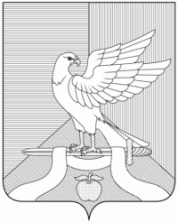 Администрациямуниципального образования Павловское Суздальского района Владимирской областиП О С Т А Н О В Л Е Н И Е        Профессиональные          квалификационные группы          Коэффициент         в зависимости          от занимаемой 
             должностиДолжности,                        отнесенные к профессиональным          
                             квалификационным группам                       1                     2                                                   3Должности руководящего состава учреждений  культуры, искусства и    
кинематографии                   1,5Художественный руководитель творческого коллектива; заведующий отделом (сектором) дома (дворца) культуры, центра народной культуры (культуры и досуга) и других аналогичных учреждений и организаций; главный администратор; заведующий музыкальной частью; заведующий художественно-постановочной частью; заведующий отделом (сектором) музея; руководитель клубного формирования – любительского объединения, студии, коллектива самодеятельного искусства, клуба по интересам, режиссер (балетмейстер; хормейстер);  режиссер-постановщик; звукорежиссер. Должности работников культуры, искусства и кинематографии ведущего 
звена                   1,4Аккомпаниатор-концертмейстер; концертмейстер по классу вокала (балета); звукооператор; художник по свету; художник-модельер театрального костюма; художник-постановщик; художник-фотограф; художник – декоратор; специалист по фольклору; специалист по жанрам творчества; специалист по методике клубной  работы; методист клубного учреждения; администратор.Должности работников культуры, искусства и кинематографии среднего 
звена                  1,35Заведующий костюмерной; распорядитель  танцевального вечера, ведущий  дискотеки, руководитель музыкальной частью дискотеки; аккомпаниатор; культорганизатор; руководитель кружка, любительского объединения, клуба по интересам; помощник режиссера.Должности технических исполнителей  и артистов вспомогательного состава                   1,3Контролер билетов. Квалификационный уровень         Коэффициент
        в зависимости
       от занимаемой 
          должностиДолжности, отнесенные к квалификационным уровням123Профессиональная квалификационная группа "Общеотраслевые должности  служащих первого уровня"Профессиональная квалификационная группа "Общеотраслевые должности  служащих первого уровня"Профессиональная квалификационная группа "Общеотраслевые должности  служащих первого уровня"1 квалификационный уровень                   1,00Кассир, делопроизводитель.2 квалификационный уровень                   1,05Должности служащих первого квалификационного уровня, по которым может устанавливаться производное должностное наименование "старший".Профессиональная квалификационная группа "Общеотраслевые должности  служащих второго уровня"Профессиональная квалификационная группа "Общеотраслевые должности  служащих второго уровня"Профессиональная квалификационная группа "Общеотраслевые должности  служащих второго уровня"1 квалификационный уровень                  1,00Администратор; инспектор по кадрам; секретарь руководителя; техник; техник-программист; художник.2 квалификационный уровень                  1,11Должности служащего первого квалификационного уровня, по которым устанавливается производное должностное наименование "старший". 
Должности служащих первого квалификационного уровня, по которым устанавливается вторая внутридолжностная категория.3 квалификационный уровень                  1,79Должности служащих первого квалификационного уровня, по которым устанавливается первая внутридолжностная категория.4 квалификационный уровень                  1,96Мастер участка (включая старшего); механик.                            
Должности служащего первого квалификационного уровня,по которым устанавливается производное должностное наименование "ведущий".                                                                 Профессиональная квалификационная группа                                                     "Общеотраслевые должности служащих третьего уровня"                                                                 Профессиональная квалификационная группа                                                     "Общеотраслевые должности служащих третьего уровня"                                                                 Профессиональная квалификационная группа                                                     "Общеотраслевые должности служащих третьего уровня"1 квалификационный уровень                  1,00Бухгалтер; бухгалтер-ревизор; инженер (всех специальностей); инженер-программист (программист); инженер-электроник (электроник); менеджер по персоналу; менеджер по рекламе; менеджер по    связям с общественностью; психолог; специалист по кадрам; специалист по связям с общественностью; экономист; экономист по финансовой работе,  экономист по труду; юрисконсульт.2 квалификационный уровень                  1,33Должности служащих первого квалификационного уровня, по которым устанавливается вторая внутридолжностная категория.3 квалификационный уровень                  1,46Должности служащих первого квалификационного уровня, по которым устанавливается первая внутридолжностная категория.4 квалификационный уровень                  1,87Должности служащих первого квалификационного уровня, по которым может устанавливаться производное должностное наименование "ведущий".5 квалификационный уровень                  2,07Главные специалисты: в отделах, отделениях.        Квалификационный                   уровень        Коэффициент в          зависимости   
 от квалификационного              разряда                                   Профессии рабочих,              отнесенные к квалификационным уровнямПрофессиональная квалификационная группа "Профессии рабочих культуры, искусства и кинематографии первого уровня"Профессиональная квалификационная группа "Профессии рабочих культуры, искусства и кинематографии первого уровня"Профессиональная квалификационная группа "Профессии рабочих культуры, искусства и кинематографии первого уровня"                1,0 - 1     квалификационный
              разряд;                  
               1,04 – 2квалификационный
          разряд;                  
           1,09 - 3                    квалификационный
          разряд;                  
           1,11 - 4    квалификационный
              разряд;                   
               1,2 – 5    квалификационный 
              разряд;                   
                1,3 - 6     квалификационный 
             разряд.Костюмер; осветитель; киномеханик; столяр по изготовлению декораций.Профессиональная квалификационная группа "Профессии рабочих культуры,  искусства и кинематографии второго уровня"Профессиональная квалификационная группа "Профессии рабочих культуры,  искусства и кинематографии второго уровня"Профессиональная квалификационная группа "Профессии рабочих культуры,  искусства и кинематографии второго уровня"     1-й квалификационный
                  уровень               1,0 - 4         
    квалификационный
               разряд;         
              1,11 - 5        
    квалификационный
               разряд;         
              1,23 - 6        
    квалификационный
               разряд;         
              1,35 - 7        
    квалификационный
               разряд;         
              1,49 - 8        
    квалификационный
               разрядИзготовитель игровых кукол 5 разряда ЕТКС; механик по обслуживанию звуковой техники 2 - 5 разрядов ЕТКС;  
механик по обслуживанию кинотелевизионного оборудования 3 - 5 разрядов ЕТКС; реставратор клавишных инструментов 5 - 6 разрядов ЕТКС; реставратор ударных инструментов 5 - 6 разрядов ЕТКС; водитель автомобиля; пожарный; наладчик приборов, аппаратуры.                                 2-й квалификационный
                   уровень              1,23 - 6        
    квалификационный
              разряд;         
              1,35 - 7        
    квалификационный
              разряд;         
              1,49 - 8        
    квалификационный
              разрядИзготовитель игровых кукол 6 разряда ЕТКС; закройщик; механик по обслуживанию звуковой техники 6 - 7    
разрядов ЕТКС; механик по обслуживанию кинотелевизионного оборудования 6 - 7 разрядов ЕТКС; макетчик театрально-постановочных макетов.
      3-й квалификационный
                   уровень                 1,49Механик по ремонту и обслуживанию кинотелевизионного оборудования.            4-й квалификационный
                  уровень             1,63 - 1,79Наименование профессий рабочих, предусмотренных первым - третьим квалификационными уровнями настоящей  профессиональной квалификационной группы, при выполнении важных (особо важных) и ответственных (особо ответственных) работ.                            Квалификационный уровень        Коэффициент в  
          зависимости   
 от квалификационного               разряда           Профессии рабочих, отнесенные к
               квалификационным уровнямПрофессиональная квалификационная группа "Общеотраслевые профессии рабочих первого уровня"Профессиональная квалификационная группа "Общеотраслевые профессии рабочих первого уровня"Профессиональная квалификационная группа "Общеотраслевые профессии рабочих первого уровня"               1-й квалификационный    
                           уровень                1,0 - 1         
    квалификационный
               разряд;         
               1,04 - 2        
    квалификационный
               разряд;         
               1,09 - 3        
   квалификационный
               разрядНаименование профессий рабочих, по которым предусмотрено присвоение 1, 2 и 3            
квалификационных разрядов в соответствии с Единым тарифно-квалификационным       
справочником работ и профессий рабочих, выпуск 1, раздел  "Профессии рабочих, общие для всех отраслей народного хозяйства", Общеотраслевым  классификатором профессий рабочих, должностей служащих и тарифных разрядов (далее - ОКПДТР).                                     2-й квалификационный    
                          уровень                1,142Профессии рабочих, отнесенные к первому квалификационному уровню, при выполнении работ с производным наименованием      
"старший".                     Профессиональная квалификационная группа "Общеотраслевые профессии рабочих второго уровня"Профессиональная квалификационная группа "Общеотраслевые профессии рабочих второго уровня"Профессиональная квалификационная группа "Общеотраслевые профессии рабочих второго уровня"               1-й квалификационный    
                           уровень                1,0 - 4         
    квалификационный
               разряд;         
               1,11 - 5        
    квалификационный
               разрядНаименование профессий рабочих, по которым предусмотрено присвоение 4 и 5               
квалификационных разрядов в соответствии с Единым тарифно-квалификационным       
справочником работ и профессий рабочих, выпуск 1, раздел "Профессии рабочих, общие для всех отраслей народного  хозяйства", ОКПДТР.                            2-й квалификационный    
                           уровень               1,23 - 6        
    квалификационный
              разряд;         
              1,35 - 7        
    квалификационный
              разрядНаименование профессий рабочих по которым предусмотрено присвоение 6 и 7 квалификационных разрядов в соответствии с Единым тарифно-квалификационным       
справочником работ и профессий рабочих, выпуск 1, раздел "Профессии рабочих, общие от для всех отраслей народного хозяйства", ОКПДТР.                            3-й квалификационный    
                           уровень                   1,49Наименование профессий рабочих, по которым предусмотрено присвоение 8 квалификационного разряда в соответствии с Единым тарифно-квалификационным       
справочником работ и профессий рабочих, выпуск 1, раздел  "Профессии рабочих, общие для  всех отраслей народного  хозяйства", ОКПДТР.                           4-й квалификационный    
                           уровень             1,63 - 1,79Наименование профессий рабочих,
предусмотренных первым - третьим квалификационными уровнями настоящей             
профессиональной  квалификационной группы, при выполнении важных (особо важных) и ответственных (особо ответственных) работ.                     Наименование           коэффициентаПрофессиональные квалификационные группыПрофессиональные квалификационные группыПрофессиональные квалификационные группыПрофессиональные квалификационные группы           Наименование           коэффициента       Должности    руководящего          состава       учреждений         культуры,       искусства и кинематографии, общеотраслевые          должности        служащих         четвертого            уровня         Должности         работников           культуры,          искусства и   кинематографии     ведущего звена,   общеотраслевые         должности          служащих    третьего уровня      Должности       работников         культуры,       искусства и    кинематографии     среднего звена,   общеотраслевые      должности       служащих   второго уровня        Должности        технических     исполнителей и          артистов вспомогательного         состава,   общеотраслевые       должности        служащих    первого уровняПовышающие коэффициентыПовышающие коэффициентыПовышающие коэффициентыПовышающие коэффициентыПовышающие коэффициентыКоэффициент уровня образования:-среднее (полное) общее образование;-начальное профессиональное образование;-среднее специальное образование;-высшее профессиональное образование.--1,31,4--1,251,31,01,11,21,21,01,11,11,1Коэффициент квалификации:-вторая категория;-первая категория;-ведущая категория;-высшая категория (ведущий мастер сцены, главные специалисты)----1,11,21,31,5--------